BiodataHe completed his B.F.Sc. & M.F.Sc. in Fisheries Resource Management from Acharya Narendra Deva University of Agriculture and Technology, Kumarganj Ayodhya UP- 224229, India. He has authored in popular articles, booklet, research papers & book chapter that have been published in different- 2 Journals. He is an active member of PFGF, Cold water Fisheries Society, Journal of fisheries and life science, journal of chronicle of aquatic science, international journal of fisheries and aquatic science etc. He was also awarded with Best Poster Presentation award and Young Professional award from society of fisheries and kalas science. He had attended many offline and online conferences, webinar, quiz and training. I have presented many papers in the conferences. Currently he is working in ICAR-CIFRI, Prayagraj Uttar Pradesh (211002) as a research scholar. He has an experience of more than 1.6 year in the field of fisheries research such as data collection of fishes and water quality for analysis, estimation of chlorophyll and handling of AAS instrument, fresh water fish and plankton identification, preparation of monthly, annually report, conducting awareness programe to fish farmers of Ganga River. 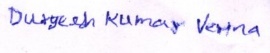 Durgesh Kumar VermaICAR- CIFRI, PRYAGRAJUttar Pradesh (211002)Mobile Number 8004537335, 9616310405Email durgeshkumarverma4@gmail.com